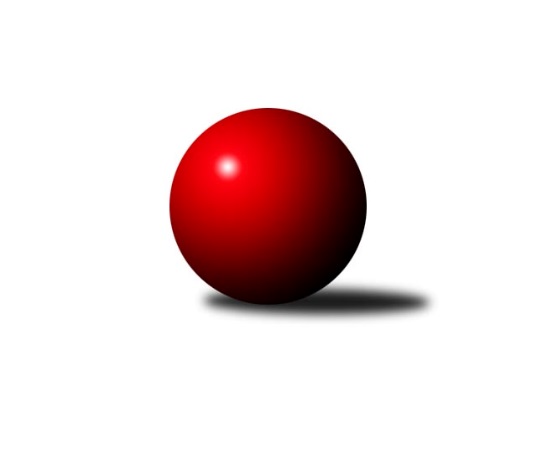 Č.10Ročník 2019/2020	13.6.2024 Krajská soutěž 1.třídy KV 2019/2020Statistika 10. kolaTabulka družstev:		družstvo	záp	výh	rem	proh	skore	sety	průměr	body	plné	dorážka	chyby	1.	Kuželky Aš E	9	7	0	2	76 : 32 	(45.0 : 25.0)	1607	14	1150	456	41.3	2.	Jáchymov C	9	7	0	2	76 : 32 	(39.5 : 18.5)	1587	14	1127	460	41.4	3.	So.Útvina B	9	7	0	2	72 : 36 	(33.0 : 21.0)	1559	14	1115	444	39.4	4.	TJ Lomnice F	9	6	0	3	64 : 44 	(30.5 : 33.5)	1554	12	1103	451	47.3	5.	SKK K.Vary D	9	5	1	3	62 : 46 	(40.5 : 31.5)	1508	11	1085	423	46.9	6.	Kuželky Aš D	9	5	0	4	54 : 54 	(36.5 : 33.5)	1552	10	1114	438	41.2	7.	SKK K.Vary C	9	4	1	4	56 : 52 	(28.0 : 30.0)	1540	9	1099	441	35	8.	Loko Cheb D	9	4	0	5	52 : 56 	(35.5 : 30.5)	1482	8	1070	412	47.9	9.	TJ Lomnice E	9	2	0	7	36 : 72 	(24.0 : 40.0)	1515	4	1084	432	48.6	10.	Kuželky Ji.Hazlov C	9	2	0	7	34 : 74 	(25.0 : 41.0)	1455	4	1057	399	59.4	11.	Kuželky Aš F	10	0	0	10	18 : 102 	(22.5 : 55.5)	1435	0	1044	391	64.2Tabulka doma:		družstvo	záp	výh	rem	proh	skore	sety	průměr	body	maximum	minimum	1.	Kuželky Aš E	5	5	0	0	46 : 14 	(26.0 : 14.0)	1596	10	1672	1544	2.	So.Útvina B	4	4	0	0	40 : 8 	(10.0 : 4.0)	1535	8	1552	1520	3.	SKK K.Vary C	5	4	0	1	44 : 16 	(21.0 : 11.0)	1682	8	1770	1632	4.	Kuželky Aš D	5	4	0	1	40 : 20 	(22.0 : 18.0)	1579	8	1600	1551	5.	SKK K.Vary D	5	3	1	1	36 : 24 	(24.0 : 16.0)	1582	7	1650	1540	6.	Jáchymov C	3	3	0	0	30 : 6 	(17.0 : 7.0)	1576	6	1615	1538	7.	Loko Cheb D	5	3	0	2	34 : 26 	(21.0 : 13.0)	1550	6	1634	1437	8.	TJ Lomnice F	5	3	0	2	34 : 26 	(21.0 : 19.0)	1504	6	1587	1414	9.	TJ Lomnice E	5	2	0	3	28 : 32 	(15.5 : 18.5)	1474	4	1525	1450	10.	Kuželky Ji.Hazlov C	3	0	0	3	6 : 30 	(6.5 : 17.5)	1472	0	1573	1393	11.	Kuželky Aš F	5	0	0	5	12 : 48 	(12.5 : 25.5)	1385	0	1431	1322Tabulka venku:		družstvo	záp	výh	rem	proh	skore	sety	průměr	body	maximum	minimum	1.	Jáchymov C	6	4	0	2	46 : 26 	(22.5 : 11.5)	1589	8	1688	1514	2.	TJ Lomnice F	4	3	0	1	30 : 18 	(9.5 : 14.5)	1567	6	1640	1456	3.	So.Útvina B	5	3	0	2	32 : 28 	(23.0 : 17.0)	1567	6	1592	1532	4.	Kuželky Aš E	4	2	0	2	30 : 18 	(19.0 : 11.0)	1618	4	1703	1568	5.	SKK K.Vary D	4	2	0	2	26 : 22 	(16.5 : 15.5)	1470	4	1505	1418	6.	Kuželky Ji.Hazlov C	6	2	0	4	28 : 44 	(18.5 : 23.5)	1451	4	1574	1389	7.	Loko Cheb D	4	1	0	3	18 : 30 	(14.5 : 17.5)	1465	2	1507	1423	8.	Kuželky Aš D	4	1	0	3	14 : 34 	(14.5 : 15.5)	1545	2	1605	1489	9.	SKK K.Vary C	4	0	1	3	12 : 36 	(7.0 : 19.0)	1538	1	1671	1355	10.	TJ Lomnice E	4	0	0	4	8 : 40 	(8.5 : 21.5)	1522	0	1574	1490	11.	Kuželky Aš F	5	0	0	5	6 : 54 	(10.0 : 30.0)	1445	0	1516	1394Tabulka podzimní části:		družstvo	záp	výh	rem	proh	skore	sety	průměr	body	doma	venku	1.	Kuželky Aš E	9	7	0	2	76 : 32 	(45.0 : 25.0)	1607	14 	5 	0 	0 	2 	0 	2	2.	Jáchymov C	9	7	0	2	76 : 32 	(39.5 : 18.5)	1587	14 	3 	0 	0 	4 	0 	2	3.	So.Útvina B	9	7	0	2	72 : 36 	(33.0 : 21.0)	1559	14 	4 	0 	0 	3 	0 	2	4.	TJ Lomnice F	9	6	0	3	64 : 44 	(30.5 : 33.5)	1554	12 	3 	0 	2 	3 	0 	1	5.	SKK K.Vary D	9	5	1	3	62 : 46 	(40.5 : 31.5)	1508	11 	3 	1 	1 	2 	0 	2	6.	Kuželky Aš D	9	5	0	4	54 : 54 	(36.5 : 33.5)	1552	10 	4 	0 	1 	1 	0 	3	7.	SKK K.Vary C	9	4	1	4	56 : 52 	(28.0 : 30.0)	1540	9 	4 	0 	1 	0 	1 	3	8.	Loko Cheb D	9	4	0	5	52 : 56 	(35.5 : 30.5)	1482	8 	3 	0 	2 	1 	0 	3	9.	TJ Lomnice E	9	2	0	7	36 : 72 	(24.0 : 40.0)	1515	4 	2 	0 	3 	0 	0 	4	10.	Kuželky Ji.Hazlov C	9	2	0	7	34 : 74 	(25.0 : 41.0)	1455	4 	0 	0 	3 	2 	0 	4	11.	Kuželky Aš F	10	0	0	10	18 : 102 	(22.5 : 55.5)	1435	0 	0 	0 	5 	0 	0 	5Tabulka jarní části:		družstvo	záp	výh	rem	proh	skore	sety	průměr	body	doma	venku	1.	Kuželky Aš F	0	0	0	0	0 : 0 	(0.0 : 0.0)	0	0 	0 	0 	0 	0 	0 	0 	2.	SKK K.Vary D	0	0	0	0	0 : 0 	(0.0 : 0.0)	0	0 	0 	0 	0 	0 	0 	0 	3.	Kuželky Ji.Hazlov C	0	0	0	0	0 : 0 	(0.0 : 0.0)	0	0 	0 	0 	0 	0 	0 	0 	4.	Kuželky Aš E	0	0	0	0	0 : 0 	(0.0 : 0.0)	0	0 	0 	0 	0 	0 	0 	0 	5.	Jáchymov C	0	0	0	0	0 : 0 	(0.0 : 0.0)	0	0 	0 	0 	0 	0 	0 	0 	6.	So.Útvina B	0	0	0	0	0 : 0 	(0.0 : 0.0)	0	0 	0 	0 	0 	0 	0 	0 	7.	TJ Lomnice F	0	0	0	0	0 : 0 	(0.0 : 0.0)	0	0 	0 	0 	0 	0 	0 	0 	8.	Kuželky Aš D	0	0	0	0	0 : 0 	(0.0 : 0.0)	0	0 	0 	0 	0 	0 	0 	0 	9.	TJ Lomnice E	0	0	0	0	0 : 0 	(0.0 : 0.0)	0	0 	0 	0 	0 	0 	0 	0 	10.	Loko Cheb D	0	0	0	0	0 : 0 	(0.0 : 0.0)	0	0 	0 	0 	0 	0 	0 	0 	11.	SKK K.Vary C	0	0	0	0	0 : 0 	(0.0 : 0.0)	0	0 	0 	0 	0 	0 	0 	0 Zisk bodů pro družstvo:		jméno hráče	družstvo	body	zápasy	v %	dílčí body	sety	v %	1.	František Mazák ml.	Kuželky Aš E 	14	/	7	(100%)		/		(%)	2.	Miroslav Vlček 	Jáchymov C 	14	/	8	(88%)		/		(%)	3.	Vít Červenka 	So.Útvina B 	14	/	8	(88%)		/		(%)	4.	Miroslav Špaček 	SKK K.Vary D 	14	/	9	(78%)		/		(%)	5.	František Mazák st.	Kuželky Aš E 	12	/	7	(86%)		/		(%)	6.	František Mazák nejml.	Kuželky Aš E 	12	/	8	(75%)		/		(%)	7.	Rudolf Schimmer 	TJ Lomnice F 	12	/	8	(75%)		/		(%)	8.	Luděk Pánek 	So.Útvina B 	10	/	7	(71%)		/		(%)	9.	Martin Bezouška 	Jáchymov C 	10	/	8	(63%)		/		(%)	10.	Jaroslav Palán 	So.Útvina B 	10	/	8	(63%)		/		(%)	11.	Jiří Bláha 	Kuželky Aš F 	10	/	10	(50%)		/		(%)	12.	Marie Hertelová 	Kuželky Aš D 	8	/	5	(80%)		/		(%)	13.	Anna Mistríková 	Kuželky Aš E 	8	/	5	(80%)		/		(%)	14.	Václav Střeska 	Kuželky Aš E 	8	/	5	(80%)		/		(%)	15.	Ivona Mašková 	Kuželky Aš D 	8	/	6	(67%)		/		(%)	16.	Jiří Mitáček st.	SKK K.Vary D 	8	/	6	(67%)		/		(%)	17.	Michal Hric 	Loko Cheb D  	8	/	6	(67%)		/		(%)	18.	Libor Kupka 	SKK K.Vary C 	8	/	6	(67%)		/		(%)	19.	Hana Makarová 	Jáchymov C 	8	/	6	(67%)		/		(%)	20.	Iva Knesplová Koubková 	TJ Lomnice E 	8	/	7	(57%)		/		(%)	21.	Sabina Heroldová 	Jáchymov C 	8	/	7	(57%)		/		(%)	22.	Ladislav Litvák 	TJ Lomnice F 	8	/	7	(57%)		/		(%)	23.	Blanka Martínková 	SKK K.Vary C 	8	/	7	(57%)		/		(%)	24.	Ivan Rambousek 	Loko Cheb D  	8	/	8	(50%)		/		(%)	25.	Josef Vančo 	SKK K.Vary D 	8	/	8	(50%)		/		(%)	26.	Miroslava Utikalová 	Kuželky Ji.Hazlov C 	6	/	3	(100%)		/		(%)	27.	Pavel Benčík 	Kuželky Ji.Hazlov C 	6	/	3	(100%)		/		(%)	28.	Irena Balcarová 	SKK K.Vary D 	6	/	4	(75%)		/		(%)	29.	Josef Koňarik 	TJ Lomnice F 	6	/	4	(75%)		/		(%)	30.	Jana Danyová 	Jáchymov C 	6	/	4	(75%)		/		(%)	31.	Milada Viewegová 	Kuželky Aš D 	6	/	5	(60%)		/		(%)	32.	František Burian 	TJ Lomnice F 	6	/	5	(60%)		/		(%)	33.	Jiří Gabriško 	SKK K.Vary C 	6	/	5	(60%)		/		(%)	34.	Petra Prouzová 	TJ Lomnice E 	6	/	6	(50%)		/		(%)	35.	Jan Adam 	Loko Cheb D  	6	/	6	(50%)		/		(%)	36.	Blanka Pešková 	SKK K.Vary C 	6	/	8	(38%)		/		(%)	37.	František Krátký 	TJ Lomnice F 	6	/	8	(38%)		/		(%)	38.	Daniel Hussar 	Loko Cheb D  	4	/	2	(100%)		/		(%)	39.	Daniel Furch 	TJ Lomnice F 	4	/	2	(100%)		/		(%)	40.	Miroslav Toka 	SKK K.Vary D 	4	/	3	(67%)		/		(%)	41.	Karel Pejšek 	So.Útvina B 	4	/	4	(50%)		/		(%)	42.	Jiří Kubínek 	So.Útvina B 	4	/	5	(40%)		/		(%)	43.	Pavel Pazdera 	SKK K.Vary C 	4	/	6	(33%)		/		(%)	44.	Petra Bránická 	Kuželky Aš D 	4	/	6	(33%)		/		(%)	45.	Anna Davídková 	Kuželky Aš D 	4	/	6	(33%)		/		(%)	46.	Lucie Kožíšková 	TJ Lomnice E 	4	/	6	(33%)		/		(%)	47.	Ivana Grünerová 	Kuželky Aš F 	4	/	7	(29%)		/		(%)	48.	Václav Buďka 	Kuželky Aš D 	4	/	8	(25%)		/		(%)	49.	Libor Grüner 	Kuželky Aš F 	4	/	10	(20%)		/		(%)	50.	Milan Fanta 	Kuželky Ji.Hazlov C 	2	/	1	(100%)		/		(%)	51.	Adolf Klepáček 	Loko Cheb D  	2	/	1	(100%)		/		(%)	52.	Josef Chrastil 	Loko Cheb D  	2	/	1	(100%)		/		(%)	53.	Michal Hric 	Loko Cheb D  	2	/	1	(100%)		/		(%)	54.	Filip Maňák 	TJ Lomnice E 	2	/	1	(100%)		/		(%)	55.	Juraj Šándor 	Jáchymov C 	2	/	2	(50%)		/		(%)	56.	Petra Svobodová 	Loko Cheb D  	2	/	2	(50%)		/		(%)	57.	Václav Šnajdr 	SKK K.Vary C 	2	/	2	(50%)		/		(%)	58.	Hana Hiřmanová 	Loko Cheb D  	2	/	3	(33%)		/		(%)	59.	Silva Trousilová 	TJ Lomnice E 	2	/	4	(25%)		/		(%)	60.	Jan Bartoš 	Kuželky Ji.Hazlov C 	2	/	4	(25%)		/		(%)	61.	Luboš Kožíšek 	TJ Lomnice E 	2	/	5	(20%)		/		(%)	62.	Václav Basl 	TJ Lomnice E 	2	/	5	(20%)		/		(%)	63.	Vlasta Peková 	Kuželky Ji.Hazlov C 	2	/	6	(17%)		/		(%)	64.	Miloš Peka 	Kuželky Ji.Hazlov C 	2	/	6	(17%)		/		(%)	65.	Vladimír Čermák 	SKK K.Vary D 	2	/	6	(17%)		/		(%)	66.	Jan Beseda 	Jáchymov C 	0	/	1	(0%)		/		(%)	67.	Tereza Burianová 	TJ Lomnice F 	0	/	1	(0%)		/		(%)	68.	Jana Kožíšková 	TJ Lomnice E 	0	/	2	(0%)		/		(%)	69.	Yvona Mašková 	Loko Cheb D  	0	/	2	(0%)		/		(%)	70.	Jitka Červenková 	So.Útvina B 	0	/	2	(0%)		/		(%)	71.	Josef Jančula 	Loko Cheb D  	0	/	4	(0%)		/		(%)	72.	Veronika Fantová 	Kuželky Ji.Hazlov C 	0	/	4	(0%)		/		(%)	73.	Jan Doskočil 	Kuželky Aš F 	0	/	5	(0%)		/		(%)	74.	Ludmila Harazinová 	Kuželky Ji.Hazlov C 	0	/	5	(0%)		/		(%)	75.	Radovan Duhai 	Kuželky Aš E 	0	/	7	(0%)		/		(%)	76.	Františka Pokorná 	Kuželky Aš F 	0	/	8	(0%)		/		(%)Průměry na kuželnách:		kuželna	průměr	plné	dorážka	chyby	výkon na hráče	1.	Karlovy Vary, 1-4	1602	1139	463	41.4	(400.7)	2.	Lokomotiva Cheb, 1-2	1551	1110	441	44.0	(387.8)	3.	Jáchymov, 1-2	1547	1109	437	40.7	(386.9)	4.	Kuželky Aš, 1-4	1524	1085	439	48.9	(381.2)	5.	Hazlov, 1-4	1516	1090	425	53.7	(379.0)	6.	Lomnice, 1-4	1488	1073	415	52.0	(372.1)	7.	Sokol Útvina, 1-2	1477	1057	420	42.4	(369.4)	8.	- volno -, 1-4	0	0	0	0.0	(0.0)Nejlepší výkony na kuželnách:Karlovy Vary, 1-4SKK K.Vary C	1770	10. kolo	Libor Kupka 	SKK K.Vary C	459	3. koloSKK K.Vary C	1710	8. kolo	Libor Kupka 	SKK K.Vary C	456	10. koloJáchymov C	1688	8. kolo	Blanka Pešková 	SKK K.Vary C	453	10. koloSKK K.Vary C	1671	3. kolo	Miroslav Špaček 	SKK K.Vary D	449	3. koloSKK K.Vary C	1657	6. kolo	František Mazák nejml.	Kuželky Aš E	445	6. koloSKK K.Vary D	1650	3. kolo	František Mazák ml.	Kuželky Aš E	441	6. koloSKK K.Vary C	1643	4. kolo	Pavel Pazdera 	SKK K.Vary C	439	8. koloKuželky Aš E	1642	6. kolo	Pavel Pazdera 	SKK K.Vary C	439	10. koloTJ Lomnice F	1640	2. kolo	Blanka Pešková 	SKK K.Vary C	437	4. koloSKK K.Vary C	1632	2. kolo	Blanka Pešková 	SKK K.Vary C	434	8. koloLokomotiva Cheb, 1-2Loko Cheb D 	1634	10. kolo	Michal Hric 	Loko Cheb D 	459	10. koloKuželky Aš D	1605	2. kolo	Ivan Rambousek 	Loko Cheb D 	425	5. koloTJ Lomnice F	1592	5. kolo	Jan Adam 	Loko Cheb D 	424	10. koloLoko Cheb D 	1581	7. kolo	Ivan Rambousek 	Loko Cheb D 	424	2. koloLoko Cheb D 	1562	4. kolo	Michal Hric 	Loko Cheb D 	422	4. koloLoko Cheb D 	1538	5. kolo	Ivan Rambousek 	Loko Cheb D 	421	4. koloSKK K.Vary C	1529	7. kolo	Václav Buďka 	Kuželky Aš D	416	2. koloTJ Lomnice E	1517	4. kolo	Michal Hric 	Loko Cheb D 	412	7. koloKuželky Aš F	1516	10. kolo	František Burian 	TJ Lomnice F	411	5. koloLoko Cheb D 	1437	2. kolo	Rudolf Schimmer 	TJ Lomnice F	409	5. koloJáchymov, 1-2Jáchymov C	1615	9. kolo	Miroslav Vlček 	Jáchymov C	435	7. koloSKK K.Vary C	1595	9. kolo	Martin Bezouška 	Jáchymov C	429	9. koloJáchymov C	1575	7. kolo	Libor Kupka 	SKK K.Vary C	422	9. koloJáchymov C	1538	5. kolo	Blanka Pešková 	SKK K.Vary C	416	9. koloKuželky Aš D	1506	5. kolo	Miroslav Vlček 	Jáchymov C	407	9. koloTJ Lomnice F	1456	7. kolo	Miroslav Vlček 	Jáchymov C	403	5. kolo		. kolo	Jana Danyová 	Jáchymov C	402	9. kolo		. kolo	Pavel Pazdera 	SKK K.Vary C	401	9. kolo		. kolo	Hana Makarová 	Jáchymov C	392	5. kolo		. kolo	Milada Viewegová 	Kuželky Aš D	390	5. koloKuželky Aš, 1-4Kuželky Aš E	1703	9. kolo	František Mazák ml.	Kuželky Aš E	481	4. koloKuželky Aš E	1672	10. kolo	František Mazák ml.	Kuželky Aš E	464	10. koloKuželky Aš E	1605	2. kolo	Vít Červenka 	So.Útvina B	455	5. koloKuželky Aš D	1600	7. kolo	František Mazák nejml.	Kuželky Aš E	445	9. koloKuželky Aš D	1591	3. kolo	Václav Střeska 	Kuželky Ji.Hazlov C	444	7. koloSo.Útvina B	1589	9. kolo	František Mazák st.	Kuželky Aš E	440	10. koloKuželky Aš E	1589	5. kolo	Miroslav Vlček 	Jáchymov C	439	4. koloSo.Útvina B	1588	5. kolo	Adolf Klepáček 	Loko Cheb D 	438	8. koloKuželky Aš D	1588	1. kolo	Jana Danyová 	Jáchymov C	434	10. koloKuželky Aš E	1585	1. kolo	František Mazák st.	Kuželky Aš E	433	9. koloHazlov, 1-4Jáchymov C	1648	3. kolo	Václav Střeska 	Kuželky Ji.Hazlov C	435	9. koloTJ Lomnice F	1580	9. kolo	Rudolf Schimmer 	TJ Lomnice F	432	9. koloKuželky Ji.Hazlov C	1573	9. kolo	Martin Bezouška 	Jáchymov C	417	3. koloLoko Cheb D 	1452	1. kolo	Miroslav Vlček 	Jáchymov C	414	3. koloKuželky Ji.Hazlov C	1450	3. kolo	Hana Makarová 	Jáchymov C	411	3. koloKuželky Ji.Hazlov C	1393	1. kolo	Sabina Heroldová 	Jáchymov C	406	3. kolo		. kolo	Michal Hric 	Loko Cheb D 	405	1. kolo		. kolo	Miloš Peka 	Kuželky Ji.Hazlov C	397	9. kolo		. kolo	Daniel Furch 	TJ Lomnice F	397	9. kolo		. kolo	Daniel Hussar 	Loko Cheb D 	393	1. koloLomnice, 1-4So.Útvina B	1592	7. kolo	Vít Červenka 	So.Útvina B	460	7. koloTJ Lomnice F	1587	10. kolo	Jiří Bláha 	Kuželky Aš F	452	1. koloKuželky Aš E	1568	3. kolo	Pavel Benčík 	Kuželky Ji.Hazlov C	443	5. koloJáchymov C	1542	2. kolo	Rudolf Schimmer 	TJ Lomnice F	426	10. koloTJ Lomnice E	1525	2. kolo	Miroslav Vlček 	Jáchymov C	423	2. koloTJ Lomnice F	1509	6. kolo	Iva Knesplová Koubková 	TJ Lomnice E	413	8. koloTJ Lomnice F	1506	8. kolo	Karel Pejšek 	So.Útvina B	411	7. koloTJ Lomnice E	1506	8. kolo	Rudolf Schimmer 	TJ Lomnice F	410	8. koloTJ Lomnice F	1505	3. kolo	Ladislav Litvák 	TJ Lomnice F	408	6. koloSKK K.Vary D	1497	1. kolo	Iva Knesplová Koubková 	TJ Lomnice E	407	9. koloSokol Útvina, 1-2So.Útvina B	1552	3. kolo	Vít Červenka 	So.Útvina B	411	1. koloSo.Útvina B	1545	1. kolo	Miroslav Vlček 	Jáchymov C	408	6. koloSo.Útvina B	1522	8. kolo	Jaroslav Palán 	So.Útvina B	406	1. koloSo.Útvina B	1520	6. kolo	Luděk Pánek 	So.Útvina B	404	1. koloJáchymov C	1514	6. kolo	Vít Červenka 	So.Útvina B	402	8. koloLoko Cheb D 	1423	3. kolo	Vít Červenka 	So.Útvina B	401	3. koloKuželky Ji.Hazlov C	1389	8. kolo	Václav Střeska 	Kuželky Ji.Hazlov C	400	8. koloSKK K.Vary C	1355	1. kolo	Josef Chrastil 	Loko Cheb D 	399	3. kolo		. kolo	Vít Červenka 	So.Útvina B	397	6. kolo		. kolo	Luděk Pánek 	So.Útvina B	393	3. kolo- volno -, 1-4Četnost výsledků:	8.0 : 4.0	8x	6.0 : 6.0	1x	4.0 : 8.0	5x	2.0 : 10.0	10x	12.0 : 0.0	5x	10.0 : 2.0	18x	0.0 : 12.0	3x